Publicado en Sevilla el 25/11/2020 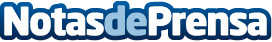 La tecnología de 60GHz de Cambium Networks clave para impulsar el teletrabajo en las zonas rurales de Andalucía y la España vaciadaEn nuestro país más de la mitad de los pueblos están en riesgo de desaparecer y el teletrabajo junto a una buena conexión puede ser el detonante para conseguir su crecimientoDatos de contacto:Cambium NetworksNota de prensa publicada en: https://www.notasdeprensa.es/la-tecnologia-de-60ghz-de-cambium-networks_1 Categorias: Nacional Telecomunicaciones Andalucia E-Commerce Innovación Tecnológica http://www.notasdeprensa.es